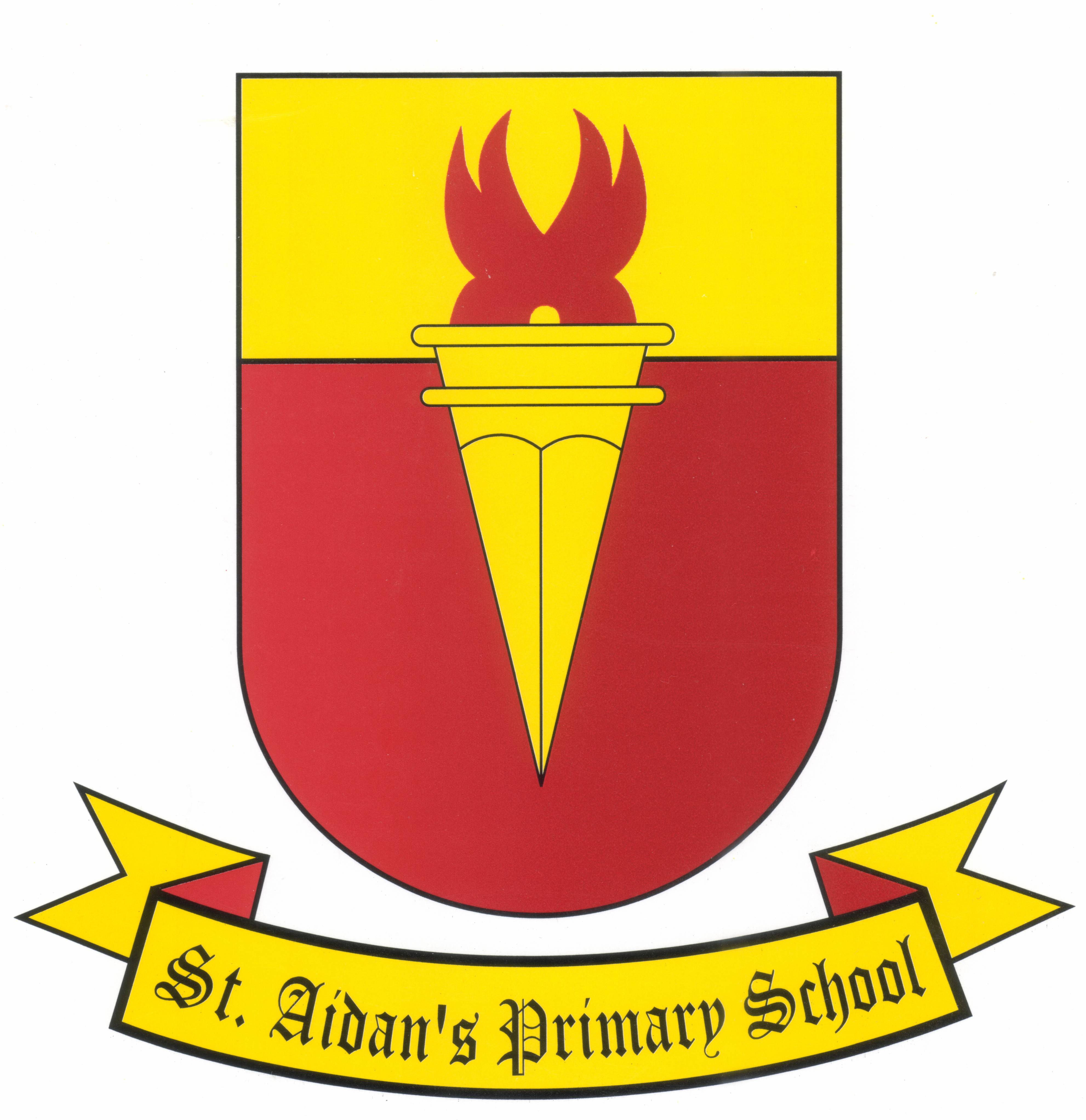 Governor Attendance 2022/23Full Governor Meetings: Dates and AttendanceFull Governor Meetings: Dates and AttendanceFull Governor Meetings: Dates and AttendanceFull Governor Meetings: Dates and AttendanceGovernorAutumnMon 21st Nov 22Spring Monday 20th MarchSummerMonday 26th JuneJo SnapeLeanne FinchAbigail BaronFr Shaun BaldwinGreg BaronApologies sentMichelle EvasonApologies sentVACANCYPaula BarlowCharlotte BarrieKelly SouthworthDavid EvemyTerry O’SullivanSandra SmithFinance and Resources Governor Meetings: Dates and AttendanceFinance and Resources Governor Meetings: Dates and AttendanceFinance and Resources Governor Meetings: Dates and AttendanceFinance and Resources Governor Meetings: Dates and AttendanceGovernorAutumnMon 31st Oct 22Spring Mon 27th Feb 23SummerMon 19th June 23Leanne FinchJo SnapeDavid EvemyGreg BaronApologies sentCurriculum and Ethos  Governor Meetings: Dates and AttendanceCurriculum and Ethos  Governor Meetings: Dates and AttendanceCurriculum and Ethos  Governor Meetings: Dates and AttendanceCurriculum and Ethos  Governor Meetings: Dates and AttendanceGovernorAutumnMon 31st Oct 22Spring Mon 27th Feb 23SummerMon 19th June 23Leanne FinchJo SnapeAbigail BaronApologies sentPaula BarlowKelly SouthworthCharlotte BarrieMichelle EvasonFather Shaun BaldwinTerry O’SullivanStandards and Effectiveness Governor Meetings: Dates and AttendanceStandards and Effectiveness Governor Meetings: Dates and AttendanceStandards and Effectiveness Governor Meetings: Dates and AttendanceStandards and Effectiveness Governor Meetings: Dates and AttendanceGovernorAutumnMon 10th Oct 22Spring Mon 6th Feb 23SummerMon 10th July 23Leanne FinchJo SnapeGreg BaronKelly SouthworthMark Purcell (MIT)Apologies sent